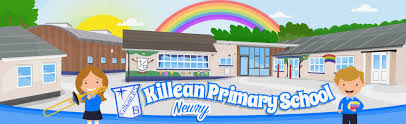 Congratulations to all the boys and girls of Killean PS for achieving so much in this school year! All the children can continue to practice their literacy and numeracy skills over the summer by continuing to use the Lexia Reading Programme and Mathletics. This will help them to maintain the strides they have made as a result of the high quality teaching and learning which they all experienced this academic year.Good attendance at school is vital for every child. Please note your child’s attendance rate, which you will find at the top of their school report.  It is our aim to see every child at school every day, however we can’t achieve this goal without support from home. You will find more details on attendance in the leaflet from the Department of Education which is available on our school website. Please read it carefully. Arriving at school on time is equally important. If a child is 5 minutes late per day that adds up to 25 minutes per week missed. If a child is 10 minutes late per day, that adds up to 50 minutes per week. Being late can mean that your child misses the introduction of the first lesson and this can have a very detrimental effect on their progress. As a staff we are very grateful for the support we receive through the year from our families & we wish you a restful and fun filled summer. School will open on Friday 30th August,  from 9am – 12:00 noon, for P2 – P7 children.  You can find a list of holidays for the next academic year on the school website.